SUIVI DU  PLAN DE TRAVAIL N°1- MINIMUMCM1SUIVI DU  PLAN DE TRAVAIL N°1- MINIMUMCM1SUIVI DU  PLAN DE TRAVAIL N°1- MINIMUMCM1SUIVI DU  PLAN DE TRAVAIL N°1- MINIMUMCM1SUIVI DU  PLAN DE TRAVAIL N°1- MINIMUMCM1SUIVI DU  PLAN DE TRAVAIL N°1- MINIMUMCM1SUIVI DU  PLAN DE TRAVAIL N°1- MINIMUMCM1SUIVI DU  PLAN DE TRAVAIL N°1- MINIMUMCM1SUIVI DU  PLAN DE TRAVAIL N°1- MINIMUMCM1SUIVI DU  PLAN DE TRAVAIL N°1- MINIMUMCM1SUIVI DU  PLAN DE TRAVAIL N°1- MINIMUMCM1SUIVI DU  PLAN DE TRAVAIL N°1- MINIMUMCM1SUIVI DU  PLAN DE TRAVAIL N°1- MINIMUMCM1SUIVI DU  PLAN DE TRAVAIL N°1- MINIMUMCM1SUIVI DU  PLAN DE TRAVAIL N°1- MINIMUMCM1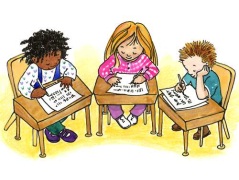 reconnaître la phrase verbale et non verbaleEffectuer les accords dans la phraseécrire les mots invariablestrouver l'infinitif et connaître les trois groupes de verbesComprendre que le verbe se conjugueComprendre que le verbe se conjuguese constituer un lexique pour écrire une lettreRésoudre des additions et soustractionsRésoudre des additions et soustractionsReconnaître le chiffre de, le nombre deManipuler les grands nombres :->999 999Manipuler les grands nombres :->999 999résoudre un problème lié aux quatre opérationsreconnaître et tracer droite, demi-droite, segment...Utiliser la règle dans des tracésMesurer des longueurslire à voix haute un texte sur la rentréeraconter ses vacanceschoisir et recopier une poésie sur la rentréeSUIVI DU  PLAN DE TRAVAIL N°1- MINIMUMCM2SUIVI DU  PLAN DE TRAVAIL N°1- MINIMUMCM2SUIVI DU  PLAN DE TRAVAIL N°1- MINIMUMCM2SUIVI DU  PLAN DE TRAVAIL N°1- MINIMUMCM2SUIVI DU  PLAN DE TRAVAIL N°1- MINIMUMCM2SUIVI DU  PLAN DE TRAVAIL N°1- MINIMUMCM2SUIVI DU  PLAN DE TRAVAIL N°1- MINIMUMCM2SUIVI DU  PLAN DE TRAVAIL N°1- MINIMUMCM2SUIVI DU  PLAN DE TRAVAIL N°1- MINIMUMCM2SUIVI DU  PLAN DE TRAVAIL N°1- MINIMUMCM2SUIVI DU  PLAN DE TRAVAIL N°1- MINIMUMCM2SUIVI DU  PLAN DE TRAVAIL N°1- MINIMUMCM2SUIVI DU  PLAN DE TRAVAIL N°1- MINIMUMCM2SUIVI DU  PLAN DE TRAVAIL N°1- MINIMUMCM2SUIVI DU  PLAN DE TRAVAIL N°1- MINIMUMCM2reconnaître la phrase verbale et non verbaleEffectuer les accords dans la phraseécrire les mots invariablestrouver l'infinitif et connaître les trois groupes de verbesComprendre que le verbe se conjuguese constituer un lexique pour écrire une lettreRésoudre des additions et soustractionsRésoudre des additions et soustractionsReconnaître le chiffre de, le nombre deManipuler les grands nombres :->999 999Manipuler les grands nombres :->999 999résoudre un problème lié aux quatre opérationsreconnaître et tracer droite, demi-droite, segment...Utiliser la règle dans des tracésMesurer des longueurslire à voix haute un texte sur la rentréeraconter ses vacanceschoisir et recopier une poésie sur la rentrée